                   GRAD VRBOVEC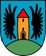                 vrbovec@vrbovec.hr             Trg Petra Zrinskog 9, Vrbovec  Odboru za izbor i imenovanja Gradskog vijeća Grada Vrbovcaputem Službe za opće poslove PRIJAVNICA za predlaganje kandidata/kandidatkinja za članove/članice  i zamjenike/zamjenice članova/članica Savjeta mladih Grada Vrbovca PODACI O PREDLAGATELJUNAZIV:______________________________________________________________________ ADRESA I TELEFON: ___________________________________________________________ KONTAKT OSOBA:_____________________________________________________________ PODACI O KANDIDATU/KANDIDATKINJI ZA ČLANA/ČLANICU SAVJETA MLADIHIME:_______________________________________________________________________ PREZIME:___________________________________________________________________ DATUM I MJESTO ROĐENJA:____________________________________________________ PREBIVALIŠTE I ADRESA STANOVANJA:____________________________________________ ___________________________________________________________________________ BROJ TELEFONA/MOBITELA:____________________________________________________ OBRAZOVANJE:______________________________________________________________ ___________________________________________________________________________ ___________________________________________________________________________ AKTIVNOSTI KOD PREDLAGATELJA:_______________________________________________ ___________________________________________________________________________ ___________________________________________________________________________ OSTALE AKTIVNOSTI:__________________________________________________________ ___________________________________________________________________________ ___________________________________________________________________________ OBRAZLOŽENJE PRIJEDLOGA:___________________________________________________ ___________________________________________________________________________ ___________________________________________________________________________ ______________________________________________________________________________________________________________________________________________________ ______________________________________________________________________________________________________________________________________________________ ___________________________________________________________________________ ___________________________________________________________________________ ______________________________________________________________________________________________________________________________________________________ ___________________________________________________________________________ PODACI O KANDIDATU/KANDIDATKINJI ZAZAMJENIKA/ZAMJENICU ČLANA/ČLANICE SAVJETA MLADIH:IME:_______________________________________________________________________ PREZIME:___________________________________________________________________ DATUM I MJESTO ROĐENJA:____________________________________________________ PREBIVALIŠTE I ADRESA STANOVANJA:____________________________________________ ___________________________________________________________________________ BROJ TELEFONA/MOBITELA:____________________________________________________ OBRAZOVANJE:______________________________________________________________ ___________________________________________________________________________ ___________________________________________________________________________ AKTIVNOSTI KOD PREDLAGATELJA:______________________________________________ __________________________________________________________________________ __________________________________________________________________________ OSTALE AKTIVNOSTI:_________________________________________________________ __________________________________________________________________________ __________________________________________________________________________ OBRAZLOŽENJE PRIJEDLOGA:__________________________________________________ __________________________________________________________________________ __________________________________________________________________________ ___________________________________________________________________________________________________________________________________________________ __________________________________________________________________________________________________________________________________________________ _________________________________________________________________________ _________________________________________________________________________ _________________________________________________________________________Vrbovec, ___. ____. ______. godine OVLAŠTENA OSOBA PREDLAGATELJA ______________________ prostor za prijemni štambilj: